Cartes d’attributs de l’argent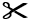 Cartes d’attributs de l’argentCartes d’attributs de l’argent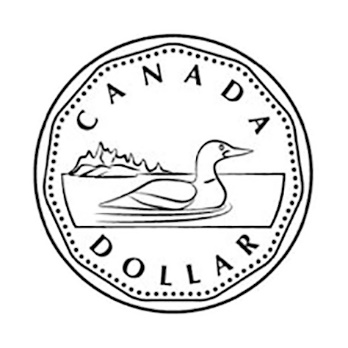 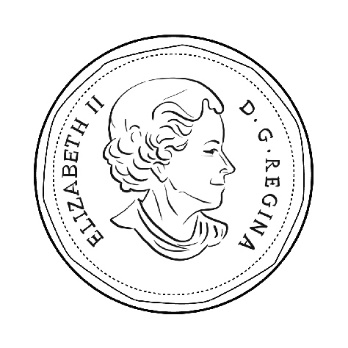 1 $Doré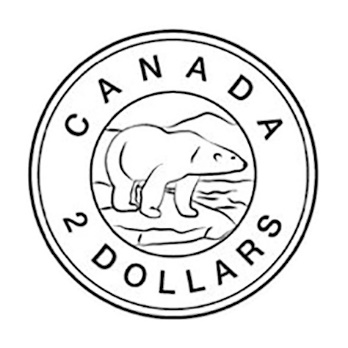 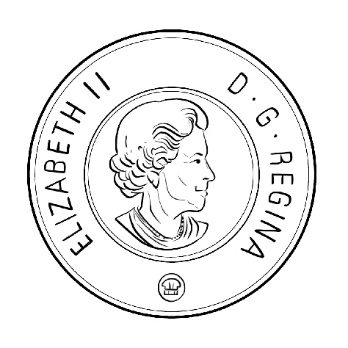 2 $Doré et argenté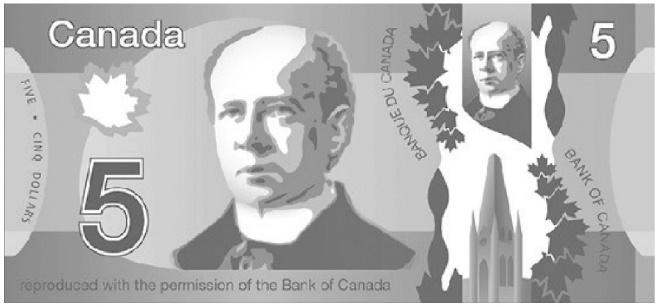 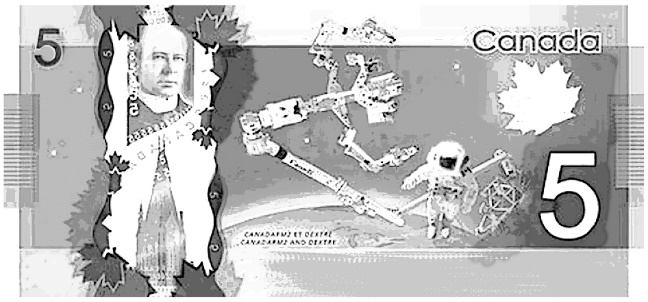 5 $Bleu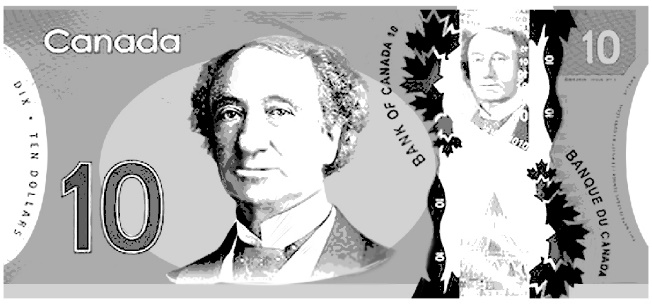 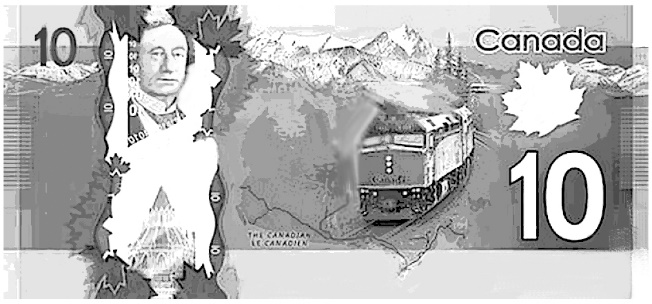 10 $Mauve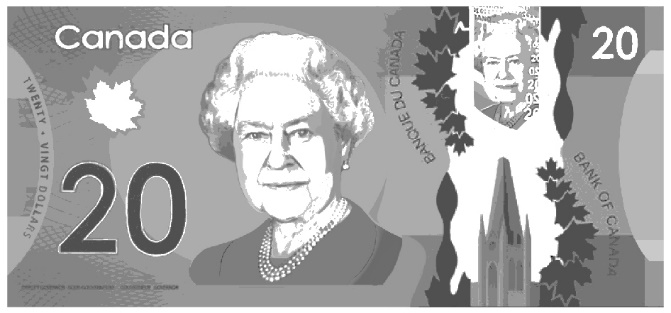 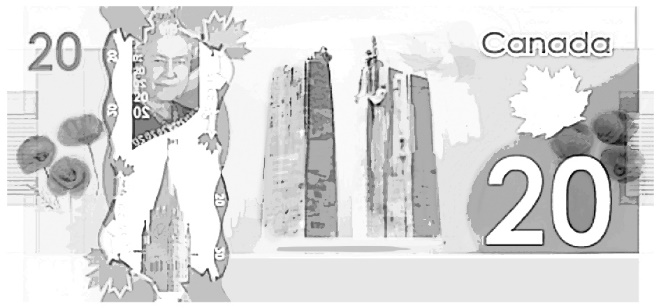 20 $Vert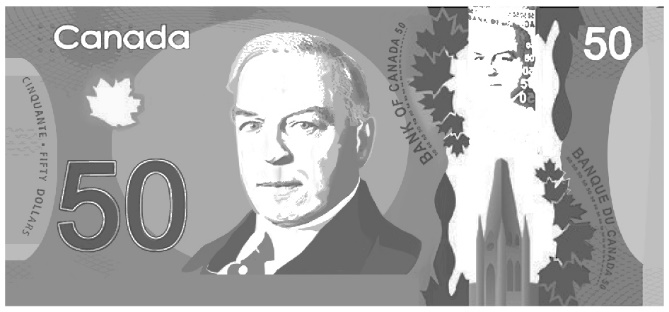 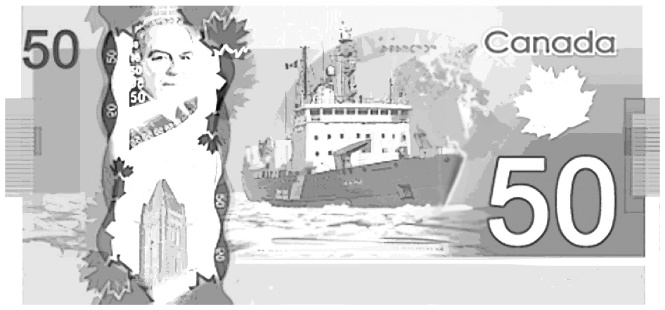 50 $Rose